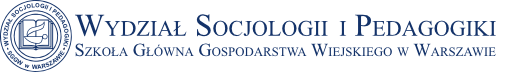 Pytania na egzamin magisterski na kierunku Socjologiastudia stacjonarne i niestacjonarnePYTANIA Z ZAKRESU TEORII I METODOLOGII NAUK SPOŁECZNYCHSocjologia wśród innych nauk społecznych i humanistycznych: charakter przedmiotu badań i metod. Metoda naukowa w socjologii: osobliwości i ograniczenia. Paradygmat strukturalno - funkcjonalny w analizie socjologicznej: założenia, problematyka badawcza, przykłady zastosowań. Paradygmat konfliktowy w analizie socjologicznej: założenia, problematyka badawcza, przykłady zastosowań. Paradygmat teorii działania: założenia, problematyka badawcza, przykłady zastosowań. Rodzaje wyjaśnień w socjologii. Zasada rozumienia (Verstehen) w socjologii. Konstrukcja typu idealnego, założenia, przykłady zastosowań. Spory metodologiczne w socjologii: przedmiot sporu oraz różnice stanowisk. Nauki społeczne wobec wyzwań aksjonormatywnych. Problemy interpretacji danych sondażowych. Problemy interpretacji danych jakościowych. Badania ewaluacyjne i ich związki z modelami „socjologii stosowanej”. Podstawowe procedury analityczne w badaniach ewaluacyjnych. Rzeczywistość społeczna jako rzeczywistość sui generis.Rzeczywistość społeczna w ujęciu subiektywnym. Klasycy socjologii: teorie z globalnego południa.Wielokulturowość: problem współczesnego świata.Dramaturgiczna wizja postrzegania świata według Erving Goffmana.Od organicyzmu do funkcjonalizmu i neofunkcjonalizmu.Konstruktywizm w naukach społecznych.Postkolonializm a problem wielokulturowości.Ponowoczesność i postmodernizm oraz ich źródła i krytyka.Problem wartościowania i etyki w badaniach społecznych.Paradygmaty w naukach społecznych. Metodologia badań jakościowych - podejścia „bazowe”, tradycje badawcze.Rodzaje wiedzy ludzkiej a wiedza naukowa.Modele zdobywania wiedzy.Nauka – definicja, cele i podział nauk.Teorie w naukach społecznych.Twierdzenia w naukach empirycznych. Początki i rozwój nauk humanistycznych.Teoria ugruntowana i możliwości jej zastosowania.PYTANIA Z ZAKRESU TREŚCI KIERUNKOWYCHMechanizmy strukturacji w społeczeństwach współczesnych.Rozumienie faktu społecznego przez pozytywistów i neokantystów.Podobieństwa i różnice między marksowską a weberowską koncepcją klas społecznych.Klasy i warstwy społeczne w społeczeństwach ponowoczesnych. Zmiana społeczna w świetle poglądów Anthony Giddensa i Piotra Sztompki.Filozofia hermeneutyczna w poglądach Wilhelma Dilthey`a i Edmunda Husserla Teorie stratyfikacji społecznej.Teorie zróżnicowania etnicznego i narodowego.Konflikty społeczne, ich osie podziałów i obszary występowania.  Pluralizm i wielowymiarowość struktury współczesnego społeczeństwa.Globalizacja – źródła, przejawy i konsekwencje.  Wolny rynek jako instytucja ekonomiczna i społeczna. Społeczne i kulturowe konsekwencje migracji. Media masowe a procesy globalizacji i uniwersalizacji. Znaczenie społeczne nowych mediów a procesie globalizacji. Stereotypy etniczne i ksenofobia we współczesnych społeczeństwach w perspektywie paradygmatu interpretacyjnego oraz paradygmatu normatywnego.Społeczne funkcje komunikacji.Komunikacja przez Internet a komunikacja bezpośrednia. Internet i sieci społeczne jako mechanizmy integracji współczesnych społeczeństw. Przemiany w sferze gospodarki i pracy we współczesnych społeczeństwach. Koncepcje przywództwa politycznego. Różne modele demokracji. Typy i znaczenie elit we współczesnym świecie. Biurokracja i biurokratyzacja jako problemy współczesnych społeczeństw. Nierówności społeczne w koncepcji Immanuela Wallersteina.Procesy globalizacji i regionalizacji jako podstawy nowoczesnego ładu społecznego. Nowe ruchy społeczne jako podmioty działań zbiorowych. Nowe media jako narzędzia mobilizacji społecznej. Polska transformacja jako źródło zmian w sferze polityki. Polska transformacja jako źródło zmian w sferze gospodarki. Polska transformacja jako źródło zmian w sferze kultury. Przemiany zarządzania sferą publiczną w nowoczesnych społeczeństwach. Społeczeństwo obywatelskie: ideał, siła i słabości. Wykluczenie społeczne i procesy marginalizacji w społeczeństwie polskim. Aksjonormatywne podstawy porządku społecznego.Zróżnicowanie kulturowe: teoria i praktyka społeczna.Zasadność koncepcji konwergencji we współczesnym świecie.Kontrowersje wokół imperatywnego stadium rozwoju społecznego: społeczeństwa informacyjnego.Rozumienie „paradygmatu” w socjologii: paradygmaty zmiany społecznej.Zmiana społeczna z perspektywy trzech społecznych metafor: organizmu, mechanizmu oraz pola walki i teatru.Myśl filozoficzna wobec wielkich zmian społecznych.Klasyczne teorie socjologiczne a współczesna rzeczywistość społeczna.Nierówności społeczne: koncepcje, rodzaje, skutki i pomiar.Współczesne przemiany więzi lokalnych. Miasto i wieś – pojęcia i główne koncepcje teoretyczne. Sposoby rozumienia konfliktów i metody ich rozwiązywania. Uwarunkowania polityk publicznych. Ruchy społeczne jako czynniki zmiany społecznej.Współczesna antropologia i socjologia - problemy definicji, związków i rozbieżności.Nierówności społeczne w Polsce oraz ich ekonomiczne, polityczne, edukacyjne i cyfrowe uwarunkowania.Koncepcja i teorie zmiany i rozwoju społecznego. Cechy konstytutywne człowieka nowoczesnego.Główne elementy kształtujące polityki publiczne. Media cyfrowe a jakość demokracji (szanse i zagrożenia).Socjologia ekonomiczna, pojęcia, koncepcje oraz tendencje rozwojowe.